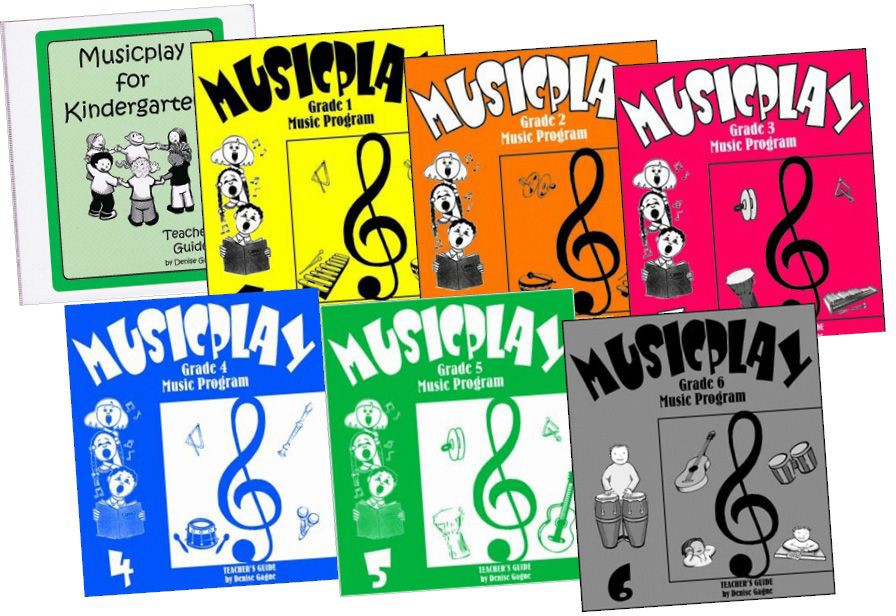 What should I do with all these music books and instruments?!?!?!?!?.... And how do I read music?Who: All K-6 teachers, EAs & Administrators!When: January 24 Pro-D 9am-3pmWhere: Ma Murray Music RoomIf you want to come, let Sabrina Brooks sbrooks@prn.bc.ca know so she can plan, or just show up. Sabrina has been teaching music from kindergarten all the way up to adult band for the last 10 years. All welcome.